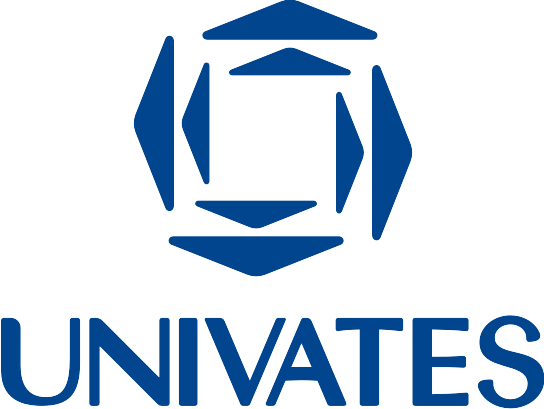 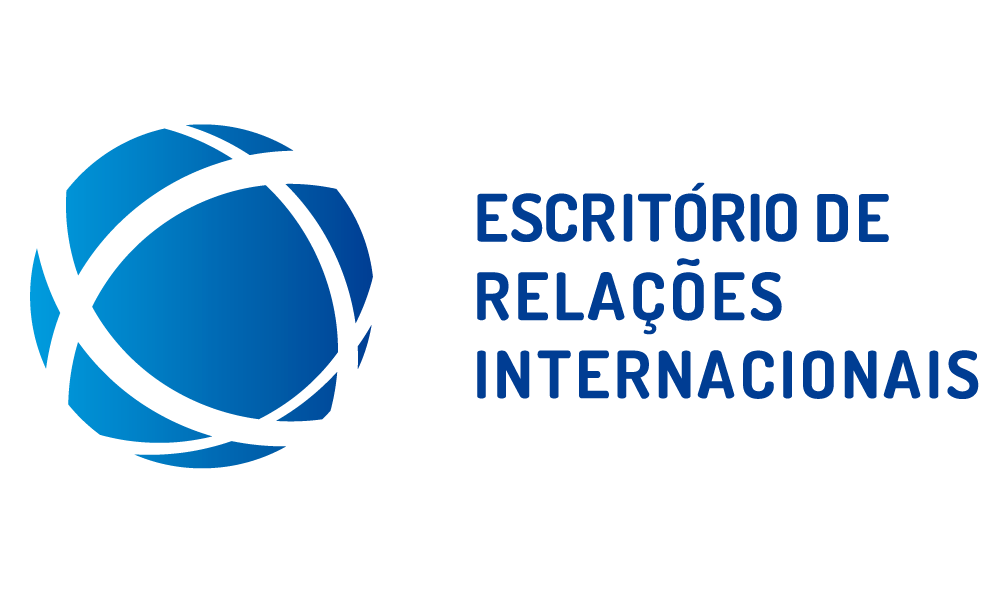 FICHA DE INSCRIÇÃOPARA MOBILIDADE ACADÊMICA INTERNACIONALDADOS PESSOAISNome: __________________________________________________________________Data de nascimento: _______________________________________________________Naturalidade: _____________________________________________________________Endereço residencial: ______________________________________________________Reside com: (   ) Pais	(   ) Pai	(   ) Mãe	(   ) Sozinho(   ) Outros. Qual? _________________________________________________________Passaporte (se tiver): ______________________________________________________Telefones para contato: _____________________________________________________E-mail: __________________________________________________________________Profissão: _______________________________________________________________Empregador: __________________________________ Contato: ___________________Data de admissão: _____________________	Renda mensal: _____________________Nome do pai: _____________________________________________________________Profissão do pai: __________________________________________________________Nome da mãe: ___________________________________________________________Profissão da mãe: _________________________________________________________Renda familiar mensal (soma da renda de todos os integrantes da família):(   ) 1 a 5 salários mínimos	(   ) 6 a 10 salários mínimos(   ) 11 a 15 salários mínimos	(   ) Mais de 15 salários mínimosJá viajou ao exterior?   (   ) Sim	(   ) Não	Se SIM, quando? _________________________________________________________Destino: _________________________________________________________________Possui aptidão em algum idioma estrangeiro?   (   ) Sim (   ) NãoSe SIM, qual(is)? _________________________________________________________Nível: __________________________________________________________________DADOS ACADÊMICOSNome do Curso: __________________________________________________________Semestre: _______________________________________________________________Já participou do programa Padrinho Internacional?   (   ) Sim (   ) NãoSe SIM, em qual(is) semestres? ______________________________________________INTERESSE DE INTERCÂMBIO NA SEGUINTE INSTITUIÇÃO E PAÍS:1ª opção: ______________________________________________________________2ª opção*: _____________________________________________________________*A segunda opção é facultativa.OUTROS DADOSAlguma vez já participou de um programa semelhante a este?(   ) Sim      (   ) NãoSe SIM, qual? ____________________________________________________________Onde? __________________________________________________________________Período: ________________________________________________________________  OBSERVAÇÕES PESSOAIS:   ______________________________________________________________________  ______________________________________________________________________  ______________________________________________________________________Lembre-se: comunicar quando da alteração de endereço, telefone ou e-mail.	